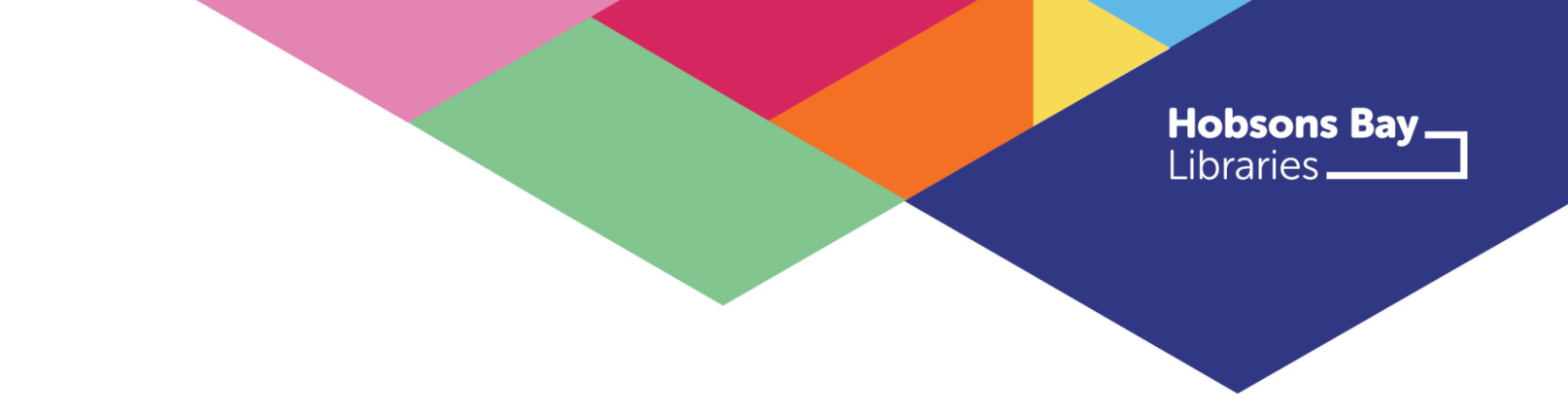 Who lived in my house?Address:YearOwnerOccupantsAddressBuilding type and changesEventYearOwnerOccupantsHouse numberBuilding typeEvent